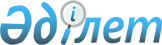 Об утверждении Положения государственного учреждения "Отдел жилищной инспекции города Павлодара"
					
			Утративший силу
			
			
		
					Постановление акимата города Павлодара Павлодарской области от 30 марта 2016 года № 344/6. Зарегистрировано Департаментом юстиции Павлодарской области 15 апреля 2016 года № 5074. Утратило силу постановлением акимата города Павлодара Павлодарской области от 10 апреля 2017 года № 391/12 (вводится в действие со дня его первого официального опубликования)      Сноска. Утратило силу постановлением акимата города Павлодара Павлодарской области от 10.04.2017 № 391/12 (вводится в действие со дня его первого официального опубликования).

      В соответствии с Законом Республики Казахстан от 23 января 2001 года "О местном государственном управлении и самоуправлении в Республике Казахстан", Законом Республики Казахстан от 1 марта 2011 года "О государственном имуществе", Указом Президента Республики Казахстан от 29 октября 2012 года № 410 "Об утверждении Типового положения государственного органа Республики Казахстан" акимат города Павлодара ПОСТАНОВЛЯЕТ:

      1. Утвердить прилагаемое Положение о государственном учреждении "Отдел жилищной инспекции города Павлодара".

      2. Государственному учреждению "Отдел жилищной инспекции города Павлодара" в установленном законодательством порядке обеспечить:

      государственную регистрацию настоящего постановления в территориальном органе юстиции;

      в течение десяти календарных дней после государственной регистрации настоящего постановления в территориальном органе юстиции направление на официальное опубликование в средствах массовой информации и информационно-правовой системе "Әділет".

      3. Контроль за выполнением настоящего постановления возложить на курирующего заместителя акима города.

      4. Настоящее постановление вводится в действие после дня его первого официального опубликования.

 Положение
государственного учреждения
"Отдел жилищной инспекции города Павлодара" 1. Общие положения      1. Государственное учреждение "Отдел жилищной инспекции города Павлодара" является государственным органом Республики Казахстан, осуществляющим руководство в сфере своей компетенции, в области государственного контроля жилищного фонда.

      2. Государственное учреждение "Отдел жилищной инспекции города Павлодара" не имеет ведомств.

      3. Государственное учреждение "Отдел жилищной инспекции города Павлодара" осуществляет свою деятельность в соответствии с Конституцией и законами Республики Казахстан, актами Президента и Правительства Республики Казахстан, иными нормативными правовыми актами, а также настоящим Положением.

      4. Государственное учреждение "Отдел жилищной инспекции города Павлодара" является юридическим лицом в организационно-правовой форме государственного учреждения, имеет печати и штампы со своим наименованием на государственном языке, бланки установленного образца, в соответствии с законодательством Республики Казахстан счета в органах казначейства.

      5. Государственное учреждение "Отдел жилищной инспекции города Павлодара" вступает в гражданско-правовые отношения от собственного имени.

      6. Государственное учреждение "Отдел жилищной инспекции города Павлодара" имеет право выступать стороной гражданско-правовых отношений от имени государства, если оно уполномочено на это в соответствии с законодательством.

      7. Государственное учреждение "Отдел жилищной инспекции города Павлодара" по вопросам своей компетенции в установленном законодательством порядке принимает решения, оформляемые приказами руководителя государственного учреждения "Отдел жилищной инспекции города Павлодара" и другими актами, предусмотренными законодательством Республики Казахстан.

      8. Структура и лимит штатной численности государственного учреждения "Отдел жилищной инспекции города Павлодара" утверждаются в соответствии с действующим законодательством.

      9. Местонахождение государственного учреждения "Отдел жилищной инспекции города Павлодара": Республика Казахстан, Павлодарская область, 140000, город Павлодар, улица Кривенко, 25.

      10. Режим работы государственного учреждения "Отдел жилищной инспекции города Павлодара":

      понедельник - пятница с 9.00 часов до 18.30 часов, обеденный перерыв с 13.00 часов до 14.30 часов, выходные дни: суббота - воскресенье.

      11. Полное наименование государственного учреждения на государственном языке: "Павлодар қаласының тұрғын үй инспекциясы бөлімі" мемлекеттік мекемесі;

      на русском языке: Государственное учреждение "Отдел жилищной инспекции города Павлодара". 

      12. Учредителем государственного учреждения "Отдел жилищной инспекции города Павлодара" является государство в лице акимата города Павлодара.

      13. Настоящее Положение является учредительным документом государственного учреждения "Отдел жилищной инспекции города Павлодара".

      14. Финансирование деятельности государственного учреждения "Отдел жилищной инспекции города Павлодара" осуществляется из местного бюджета.

      15. Государственному учреждению "Отдел жилищной инспекции города Павлодара" запрещается вступать в договорные отношения с субъектами предпринимательства на предмет выполнения обязанностей, являющихся функциями государственного учреждения "Отдел жилищной инспекции города Павлодара".

      Если государственному учреждению "Отдел жилищной инспекции города Павлодара" законодательными актами предоставлено право осуществлять приносящую доходы деятельность, то доходы, полученные от такой деятельности, направляются в доход государственного бюджета.

 2. Миссия, цель, предмет деятельности, основные задачи,
функции, права и обязанности государственного учреждения
"Отдел жилищной инспекции города Павлодара"      16. Миссия: государственное учреждение "Отдел жилищной инспекции города Павлодара" входит в единую систему исполнительных органов города и является государственным органом, осуществляющим в пределах своей компетенции реализацию государственной политики в области государственного котроля жилищного фонда.

      17. Целью государственного учреждения "Отдел жилищной инспекции города Павлодара" является обеспечение проведения государственной политики в сфере государственного котроля жилищного фонда.

      18. Предметом деятельности государственного учреждения "Отдел жилищной инспекции города Павлодара" является осуществление на городском уровне государственной политики в области осуществления контроля жилищной сферы на территории города Павлодара.

      19. Задачи:

      1) организация технического обследования общего имущества объекта кондоминиума;

      2) определение перечня, периодов и чередности проведения отдельных видов капитального ремонта общего имущества объекта кондоминиума;

      3) согласование сметы расходов на проведение отдельных видов капитального ремонта общего объекта кондоминиума, представленной органом управления объекта кондоминиума, финансируемых с участием жилищной помощи;

      4) принятие участия в комиссиях по приемке выполненных работ по отдельным видам капитального ремонта общего имущества объекта кондоминиума;

      5) составление протоколов и рассмотрение дел об административных правонарушениях в соответствии с пунктом 5, 6, 7 статьи 320 Кодекса Республики Казахстан об административных правонарушениях;

      6) определение обслуживающей организации, в случае, предусмотренном пунктом 1-1 статьи 42 Закона Республики Казахстан "О жилищных отношениях";

      7) проведение проверки наличия отчета по управлению объектом кондоминиумом при обращении собственников помещений (квартир) объекта кондоминиума.

      20. Функции:

      1) контроль за соблюдением порядка использования, содержания, эксплуатации и ремонта общего имущества собственников помещений в многоквартирном жилом доме и придомовых территорий;

      2) контроль за соблюдением порядка выбора органа управления объектом кондоминиума, а также председателя правления кооператива собственников квартир;

      3) контроль за соблюдением норм и правил производства работ по переустройству помещений в жилых домах; согласованием технических условий на подключение индивидуального электро, тепло, водоснабжения от многоэтажных жилых домов;

      4) контроль за техническим состоянием жилищного фонда и общего имущества собственников помещений (квартир) в многоквартирном жилом доме и его инженерного оборудования, своевременным выполнением работ по его содержанию и ремонту в соответствии с действующими нормативными и проектными документами (в том числе в рамках Программы "Развитие регионов до 2020 года").

      21. Права и обязанности:

      Права:

      1) запрашивать и получать на безвозмездной основе от государственных органов и иных организаций, должностных лиц необходимую информацию, документы и иные материалы по вопросам, связанным с исполнением задач, поставленных перед государственным учреждением "Отдел жилищной инспекции города Павлодара";

      2) вносить на рассмотрение акимата и акима города Павлодара предложения по совершенствованию организационной деятельности исполнительных органов, финансируемых из местного бюджета;

      3) заключать договора;

      4) осуществлять иные права, предусмотренные действующими законодательными актами;

      Обязанности:

      1) осуществлять свою деятельность в соответствии с Конституцией и законами Республики Казахстан, актами Президента и Правительства Республики Казахстан, иными нормативными правовыми актами, а также настоящим Положением;

      2) осуществление иных обязанностей, предусмотренных действующими законодательными актами.

 3. Организация деятельности государственного учреждения
"Отдел жилищной инспекции города Павлодара"      22. Руководство государственным учреждением "Отдел жилищной инспекции города Павлодара" осуществляется первым руководителем, который несет персональную ответственность за выполнение возложенных на государственное учреждение "Отдел жилищной инспекции города Павлодара" задач и осуществление им своих функций.

      23. Первый руководитель государственного учреждения "Отдел жилищной инспекции города Павлодара" назначается на должность и освобождается от должности акимом города Павлодара в соответствии с действующим законодательством Республики Казахстан.

      24. Первый руководитель государственного учреждения "Отдел жилищной инспекции города Павлодара" имеет заместителей, которые назначаются на должности и освобождаются от должностей в соответствии с законодательством Республики Казахстан.

      25. Полномочия первого руководителя государственного учреждения "Отдел жилищной инспекции города Павлодара":

      1) организует работу государственного учреждения "Отдел жилищной инспекции города Павлодара", осуществляет руководство его деятельностью;

      2) без доверенности действует от имени государственного учреждения "Отдел жилищной инспекции города Павлодара";

      3) представляет интересы государственного учреждения "Отдел жилищной инспекции города Павлодара" во всех организациях;

      4) в случаях и пределах, установленных законодательством, распоряжается имуществом, находящимся в оперативном управлении государственного учреждения "Отдел жилищной инспекции города Павлодара";

      5) заключает договоры;

      6) выдает доверенности сотрудникам;

      7) утверждает планы государственного учреждения "Отдел жилищной инспекции города Павлодара" по командировкам, стажировкам, обучению сотрудников и иным видам повышения квалификации сотрудников;

      8) издает приказы и дает указания, обязательные для всех сотрудников;

      9) издает приказы по выполнению задач и функций, возложенных на государственное учреждение "Отдел жилищной инспекции города Павлодара", входящих в его компетенцию в установленном законодательством порядке;

      10) принимает на работу и увольняет с работы сотрудников государственного учреждения "Отдел жилищной инспекции города Павлодара" в соответствии с законодательством Республики Казахстан;

      11) принимает меры поощрения и налагает дисциплинарные взыскания на сотрудников государственного учреждения "Отдел жилищной инспекции города Павлодара" в соответствии с законодательством Республики Казахстан;

      12) определяет обязанности и круг полномочий своего заместителя (заместителей) и иных руководящих сотрудников;

      13) осуществляет иные функции, возложенные на него законодательством.

      Исполнение полномочий первого руководителя государственного учреждения "Отдел жилищной инспекции города Павлодара" в период его отсутствия осуществляется лицом, его замещающим в соответствии с действующим законодательством.

      26. Первый руководитель определяет полномочия своих заместителей в соответствии с действующим законодательством.

      27. Взаимоотношение между государственным учреждением "Отдел жилищной инспекции города Павлодара" и уполномоченным органом по управлению коммунальным имуществом (местным исполнительным органом) регулируется действующим законодательством Республики Казахстан.

      28. Взаимоотношение между государственным учреждением "Отдел жилищной инспекции города Павлодара" и уполномоченным органом соответствующей отрасли (местным исполнительным органом) регулируется действующим законодательством Республики Казахстан.

      29. Взаимоотношение между администрацией государственного учреждения "Отдел жилищной инспекции города Павлодара" с трудовым коллективом определяется в соответствии с Трудовым Кодексом Республики Казахстан и коллективным договором.

 4. Имущество государственного учреждения
"Отдел жилищной инспекции города Павлодара"      30. Государственное учреждение "Отдел жилищной инспекции города Павлодара" может иметь на праве оперативного управления обособленное имущество в случаях, предусмотренных законодательством.

      Имущество государственного учреждения "Отдел жилищной инспекции города Павлодара" формируется за счет имущества, переданного ему собственником, а также имущества (включая денежные доходы), приобретенного в результате собственной деятельности и иных источников, не запрещенных законодательством Республики Казахстан.

      31. Имущество, закрепленное за государственным учреждением "Отдел жилищной инспекции города Павлодара", относится к коммунальной собственности.

      32. Государственное учреждение "Отдел жилищной инспекции города Павлодара" не вправе самостоятельно отчуждать или иным способом распоряжаться закрепленным за ним имуществом и имуществом, приобретенным за счет средств, выданных ему по плану финансирования, если иное не установлено законодательством.

 5. Реорганизация и упразднение (ликвидация) государственного учреждения
"Отдел жилищной инспекции города Павлодара"      33. Реорганизация и упразднение государственного учреждения "Отдел жилищной инспекции города Павлодара" осуществляются в соответствии с законодательством Республики Казахстан.

      34. При ликвидации государственного учреждения "Отдел жилищной инспекции города Павлодара" имущество, оставшееся после удовлетворения требований кредиторов, остается в городской коммунальной собственности.


					© 2012. РГП на ПХВ «Институт законодательства и правовой информации Республики Казахстан» Министерства юстиции Республики Казахстан
				
      Исполняющий обязанности

      акима города Павлодара

Е. Иманзаипов
Утверждено
постановлением акимата
города Павлодара
от "30" марта 2016 года
№ 344/6